Objektnummer:BMA-Nr.:73312 Geislingen an der SteigeFeuerwehrplannach DIN 14095Stand:      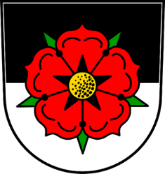 